BOROUGH OF INTERLAKEN 100 GRASSMERE AVENUEINTERLAKEN, NJ 07712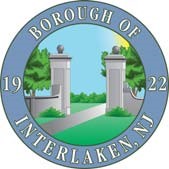 DIRECT ACCOUNT DEBIT AUTHORIZATION FOR AUTOMATIC QUARTERLY TAX PAYMENTSFOR NEW ENROLLMENTS OR CHANGES IN EXISTING ENROLLMENTS ONLY! Complete this form and mail to the above address.Your account will be pre-noted to verify account accuracy prior to the first actual debit to your account for municipal charges.Borough of Interlaken 100 Grasmere Avenue Interlaken, New Jersey, 07712 OFFICE OF THE TAX COLLECTOR (732) 531‐7405 Debit your account automatically on the 5th or next business day the month taxes are due.  Never forget to pay your taxes (and get charged delinquent interest) again Can use checking or savings account
Just fill out the form on the back of this letter, attach a voided check (or, for a savings account a letter from your bank with the ABA number and account number) and send it to the Tax Office at 100 Grasmere Avenue. 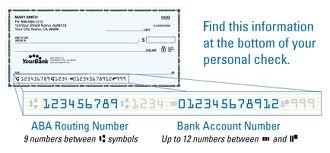                      TAX ACCOUNT INFORMATION                      TAX ACCOUNT INFORMATION Name: Property Address: Property Address: Block Block Lot Qualifier Mailing Address Street: Mailing Address Street: City City State Zip Code Day Time Phone NumDay Time Phone Number: BANKING ACCOUNT INFORMATION BANKING ACCOUNT INFORMATION BANKING ACCOUNT INFORMATION Routing (ABA) Number: Bank Account Number: Bank Account Type □ 	Checking □ 	Savings For account verification purposes, kindly attach a voided check.To Direct Debit from a savings account, attach a note from your bank listing the account and routing (ABA) numbers.For account verification purposes, kindly attach a voided check.To Direct Debit from a savings account, attach a note from your bank listing the account and routing (ABA) numbers.For account verification purposes, kindly attach a voided check.To Direct Debit from a savings account, attach a note from your bank listing the account and routing (ABA) numbers.DIRECT DEBIT AUTHORIZATION DIRECT DEBIT AUTHORIZATION DIRECT DEBIT AUTHORIZATION DIRECT DEBIT AUTHORIZATION DIRECT DEBIT AUTHORIZATION DIRECT DEBIT AUTHORIZATION I hereby authorize the Borough of Interlaken to debit my checking or savings account each quarter (February, May, August, and November) for the Municipal Taxes.   I understand that these charges will continue being deducted automatically from my checking or savings account until I make written request for the Borough of Interlaken to discontinue direct debit of my account. ____________ (Initial)I hereby authorize the Borough of Interlaken to debit my checking or savings account each quarter (February, May, August, and November) for the Municipal Taxes.   I understand that these charges will continue being deducted automatically from my checking or savings account until I make written request for the Borough of Interlaken to discontinue direct debit of my account. ____________ (Initial)I hereby authorize the Borough of Interlaken to debit my checking or savings account each quarter (February, May, August, and November) for the Municipal Taxes.   I understand that these charges will continue being deducted automatically from my checking or savings account until I make written request for the Borough of Interlaken to discontinue direct debit of my account. ____________ (Initial)I hereby authorize the Borough of Interlaken to debit my checking or savings account each quarter (February, May, August, and November) for the Municipal Taxes.   I understand that these charges will continue being deducted automatically from my checking or savings account until I make written request for the Borough of Interlaken to discontinue direct debit of my account. ____________ (Initial)I hereby authorize the Borough of Interlaken to debit my checking or savings account each quarter (February, May, August, and November) for the Municipal Taxes.   I understand that these charges will continue being deducted automatically from my checking or savings account until I make written request for the Borough of Interlaken to discontinue direct debit of my account. ____________ (Initial)I hereby authorize the Borough of Interlaken to debit my checking or savings account each quarter (February, May, August, and November) for the Municipal Taxes.   I understand that these charges will continue being deducted automatically from my checking or savings account until I make written request for the Borough of Interlaken to discontinue direct debit of my account. ____________ (Initial)e-mail address: Signature: Signature: Date: Print Name: Print Name: Print Name: Print Name: Print Name: 